Day events and activities – 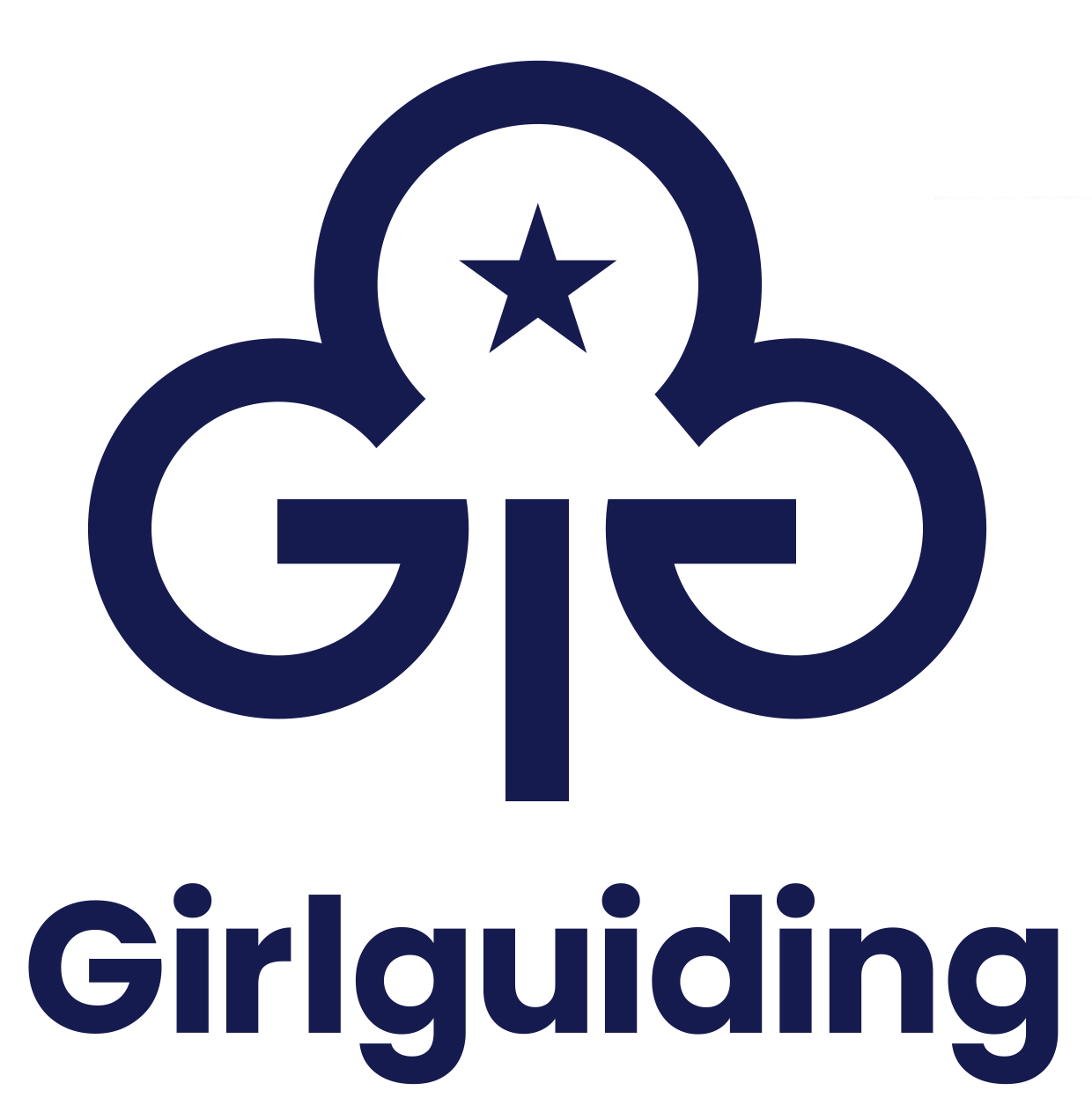 information and consent Leaders: complete this page and give to parents and carers to keepName of event(s) or activity(ies)You can use this form for multiple activitesDetails for the event(s), including activity(ies)Include location(s), start/end date(s) and time(s), travel and transport information, cost(s), types of activity(ies) and if any special clothing or equipment is needed.  	This is a large-scale event (where over 100 participants are present)Please tell your unit leader if you DO NOT wish photos or videos of your child to be taken at this event.As far as possible the event organiser will make sure that your child doesn’t appear in any images, but this can’t be guaranteed.Parents and carers: complete and return this pageYou can fill it in and return it electronically.Note: There will always be at least one person at every unit meeting, activity or event with a valid first aid qualification. If you have any questions or concerns about this, please speak to the unit leader. Please label any medication with your child’s name and provide clear instructions for its use. If applicable, ensure that a spare, clearly labelled inhaler or EpiPen is brought to the event to be held by the first aider.Emergency contactsPlease give details of two people who will always be contactable during the event/activity. Think about phone signal and their distance from the event/activity location.Emergency contact 1					Emergency contact 2ConsentI give permission to the medication listed on this form to be administered (if applicable).*Where the term parent/carer is used, this refers to the adult that has legal responsibility for this child.Please return this form toSue Berry/Sheila Beales/Carrie Owen by3rd May 2024Competition Hikes 2024Location: Ellesborough Guide Centre, Butlers Cross, HP17 0UP. Grid reference 165844065Date: Saturday, 11th May 2024Time: Event starts at 8.00am but start times for each team will be sent during the week of the eventTransport: Parents to transport girls to EllesboroughCost: £7.50 per walkerCompleted team entry form and this form are to be sent prior to the day to be received by 3rd MAy 2024A copy of the rules including a kit list will be provided by the unit leader and is also available on the Girlguiding Buckinghamshire website - www.girlguidingbucks.org.ukPlease be aware that without all the equipment listed girls may not be allowed to participateThis is a large scale event with over 100 participantsPresentations for the 5km and 10km events will be at approximately 2-2.30pm and for the 20km events at approximately 3.30pm, girls are encouraged to stay until the presentations for their event have taken place.Participant’s full name Age at start of eventIf the event includes water activities, is the participant confident in this type of water? If the event includes water activities, is the participant confident in this type of water? Yes   No If the event includes water activities, can the participant swim 50 metres?If the event includes water activities, can the participant swim 50 metres?Yes   No Does the participant have any illnesses, disabilities, pre-existing conditions, allergies or medications that are relevant to the activity or event? Is there anything we can do to help make the activity or event accessible for the participant (for example, dietary requirements, prayer space)?Does the participant have any illnesses, disabilities, pre-existing conditions, allergies or medications that are relevant to the activity or event? Is there anything we can do to help make the activity or event accessible for the participant (for example, dietary requirements, prayer space)?Does the participant have any illnesses, disabilities, pre-existing conditions, allergies or medications that are relevant to the activity or event? Is there anything we can do to help make the activity or event accessible for the participant (for example, dietary requirements, prayer space)?NameNamePhone number(s)Phone number(s)AddressAddressHow do they know the participant?How do they know the participant?I give permission for my child to take part inCompetition HIkes 2024(event/activity).Parent/carer* nameDate